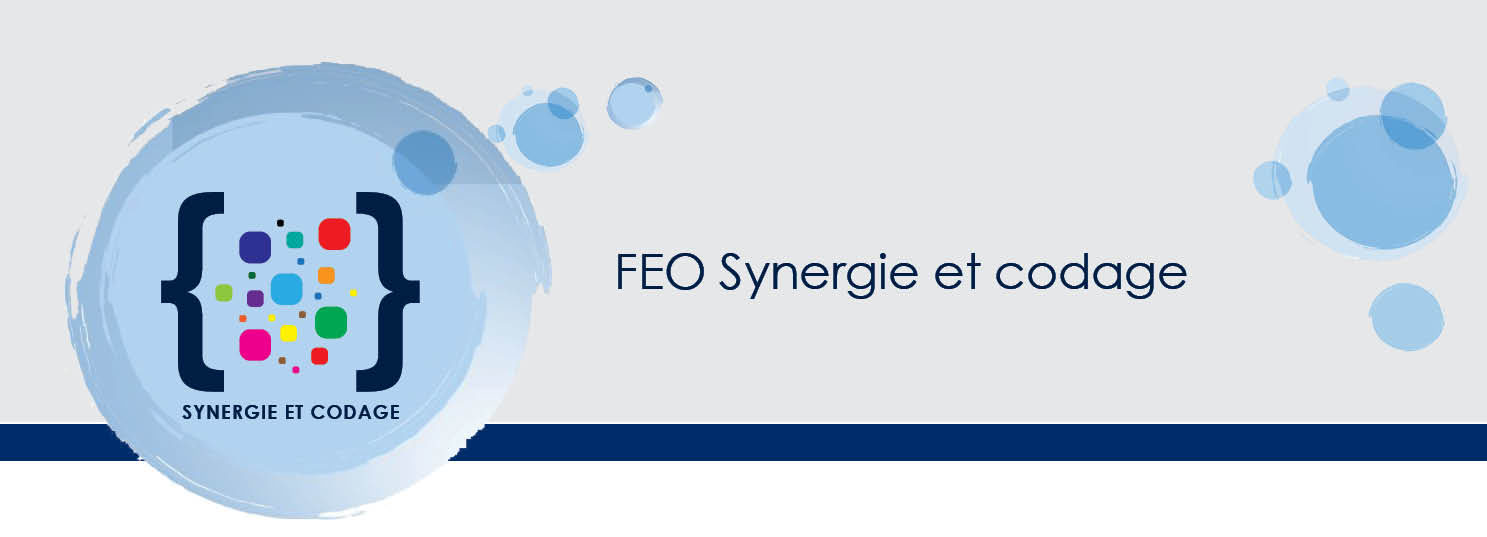 Quels étaient les objectifs d'apprentissage professionnel du projet?Veuillez décrire votre parcours d’apprentissage professionnel au cours du projet. Avez-vous atteint le(s) objectif(s) d'apprentissage professionnel que vous espériez atteindre? Comment mesurez-vous les résultats?Expliquez les défis que vous avez relevés lors de la réalisation de ce projet.Est-ce que d’autres membres du personnel enseignant pourraient profiter de votre projet? Comment pourriez-vous partager votre apprentissage professionnel avec vos collègues?Pourriez-vous nous fournir des suggestions sur la façon dont nous pourrions améliorer le projet FEO synergie et codage à l’avenir?Titre du projet :Chef d’équipe :Nom de la participante ou du participant :